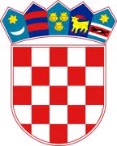 REPUBLIKA HRVATSKASISAČKO MOSLAVAČKA ŽUPANIJAOPĆINA LIPOVLJANI OPĆINSKI NAČELNIKKLASA: 610-01/21-01/01URBROJ: 2176/13- 02-21-03Lipovljani, 08. ožujka  2021. godineNa temelju članka  41. Statuta Općine Lipovljani (Službeni vjesnik, broj: 29/09, 7/13 , 28/14, 4/18, 9/18 ispr., 5/20), članka 29. Stavak 6. Uredbe o kriterijima, mjerilima i postupcima financiranja i ugovaranja programa i projekata od interesa za opće dobro koje provode udruge (Narodne novine broj: 26/15) i članka 8. stavka 3. Pravilnika o financiranju programa i projekata od interesa za opće dobro koje provode udruge na području Općine Lipovljani (Službeni vjesnik, broj: 4/16), Općinski načelnik Općine Lipovljani na Prijedlog Povjerenstva za ocjenjivanje prijavljenih programa i projekata  u 2021. godini  donosiO D L U K U o odobravanju sredstava za financiranje /sufinanciranje programa/projekata za zadovoljavanje javnih potreba koje će na području Općine Lipovljani provoditi udruge u 2021. godiniI.Ovom se Odlukom utvrđuju iznosi sredstava financijske potpore udrugama koje su se javile na Javni poziv  Općine Lipovljani za predlaganje programa i projekata  za zadovoljavanje javnih potreba  koje će na području Općine Lipovljani provoditi udruge u 2021. godini.II.U 2021. godini iz Općinskog proračuna Općine Lipovljani u okviru navedenog Javnog poziva , financirat/sufinancirat će se  programa/projekata i to kako slijedi:Sveukupno planirana sredstva za financiranje projekata udruga u 2021. godini su u ukupnom iznosu od  626.500,00 kuna.Od toga za udruge u kulturi u ukupnom iznosu od    180.000,00  kuna.Za sportske udruge u ukupnom iznosu od   270.000,00   kuna.Za programe sakralni objekti u ukupnom iznosu od 150.000,00 kuna.Za programe Udruge dragovoljaca i veterana Domovinskog rata  u iznosu od 26.500,00 kuna.Sredstva koja se dodjeljuju u 2021.godini za programe udruga su kako slijedi:Udruge kultura ukupno dodijeljena sredstva u 2021. godini u iznosu od 180.000,00  kunaSveukupno dodijeljena sredstva za sakralne objekte u 2021. godini u iznosu od 150.000,00 kuna										      	Ukupno odobrena sredstva za udruge domovinskog rata u ukupnom iznosu od  26.500,00 kuna.                                                                                                                                                            Sa udrugama kojima su odobrena sredstva zaključit će se ugovor kojeg u ime Općine Lipovljani potpisuje Općinski načelnik.III.Ova Odluka stupa na snagu drugi dan od dana objave na web stranici Općine Lipovljani. www.lipovljani.hr Sastavni dio Odluke je Tabela dodijeljenih sredstava.U Lipovljanima,  08. ožujka 2021. godine						Općinski načelnik						 Nikola Horvat KULTURA                                                                                                                                                             Udruga                                        Naziv programa                                                        bodovi         odobreni iznos                                                                                                                                                                                    U kn                                        KULTURA                                                                                                                                                             Udruga                                        Naziv programa                                                        bodovi         odobreni iznos                                                                                                                                                                                    U kn                                        KULTURA                                                                                                                                                             Udruga                                        Naziv programa                                                        bodovi         odobreni iznos                                                                                                                                                                                    U kn                                        KULTURA                                                                                                                                                             Udruga                                        Naziv programa                                                        bodovi         odobreni iznos                                                                                                                                                                                    U kn                                        KULTURA                                                                                                                                                             Udruga                                        Naziv programa                                                        bodovi         odobreni iznos                                                                                                                                                                                    U kn                                        1ČEŠKA BESEDA OPĆINE LIPOVLJANIStudijsko putovanje s nastupom u Češkoj7515.000,002ČESKA BESEDA OPĆINE LIPOVLJANINastupi na danima čeha u Prijedoru i Banja Luci70 5.700,003ČESKA BESEDA OPĆINE LIPOVLJANIDan češke kulture u Lipovljanima80 6.000,00Ukupno:26.700,001KPD KARPATI LIPOVLJANIKulturna manifestacija-večer ukrajinske pjesme i plesa76  5.000,002KPD KARPATI LIPOVLJANIKulturni amaterizam-pjevanje ukrajinskih pjesama77   5.000,003KPD KARPATI LIPOVLJANIKulturni amaterizam-prikaz ukrajinskih plesova75   5.000,00UKUPNO15.000,001KUD LIPA LIPOVLJANIAutobusni prijevoz za nastupe7711.000,002KUD LIPA LIPOVLJANIManifestacije KUD-a7714.500,003KUD LIPA LIPOVLJANITroškovi voditelja i koreografa8927.800,00Ukupno:53.300,001MATICA HRVATSKA LIPOVLJANIPovijest K. Velike kroz ratni dnevnik S. Radinovića68  5.000,002MATICA HRVATSKA LIPOVLJANIŠkolski list71   4.000,00UKUPNO 9.000,00   1MATICA SLOVAČKA LIPOVLJANISlovačka etno kuća obnova inventara i katalog70    12.000,002MATICA SLOVAČKA LIPOVLJANIProgram za blagdan Sv. Ćirila i Metoda75    7.000,00UKUPNO:19.000,001PJEVAČKI ZBOR LIRA LIPOVLJANIRedovan rad MPZ Lira Lipovljani7014.000,00Ukupno:14.000,001UDRUGA UMIROVLJENIKASportski susreti udruga umirovljenika  SMŽ68  2.000,002UDRUGA UMIROVLJENIKA11. memorijalni sportski susret udruge Općine Lipovljani  „Miroslav Horvat78 5.000,003UDRUGA UMIROVLJENIKARad udruge  umirovljenika Općine Lipovljani72  5.000,00UKUPNO12.000,001UDRUGA SLIJEPIH GRADA KUTINASlijepi u 2021. godini71   6.000,00UKUPNO:  6.000,001UDRUGA ŽENA MLINARICE PILJENICE Uređenje okoliša  i cvjetnih gredica u 2021.g.68    2.000,003UDRUGA ŽENA MLINARICE PILJENICEIvanje 2021.g.75    6.000,00UKUPNO:  8.000,001UDRUGA ŽENA RUŽE LIPOVLJANIObilježavanje 25. godišnjice rada udruge, sa aktivnostima obilj. Cvjetnice, dana kruha, Lipovljanski susreti,, redovan rad7016.000,00UKUPNO:16.000,001UDRUGA INVALIDA RADA KUTINASocijalnim uslugama do bolje kvalitete života osoba s invaliditetom u lokalnoj zajednici741.000,00UKUPNO:1.000,00SPORTSPORTSPORTSPORTSPORTSPORTSPORTSPORT1KUGLAČKI KLUB SLAVONAC LIPOVLJANISudjelovanje u sportskom natjecanju-kuglanjeSudjelovanje u sportskom natjecanju-kuglanje89898946.000,00UKUPNOUKUPNOUKUPNO46.000,001LOVAČKO DRUŠTVO SRNJAK LIPOVLJANI Troškovi upravljanja lovišta Troškovi upravljanja lovišta67676720.000,00UKUPNOUKUPNOUKUPNO20.000,001NK STARI GRAD KRALJEVA VELIKAMemorijalni turnir Antunova u K. VelikojMemorijalni turnir Antunova u K. Velikoj6767671.500,002NK STARI GRAD KRALJEVA VELIKAProgram redovnih aktivnosti za rad klubaProgram redovnih aktivnosti za rad kluba676767  16.500,003NK STARI GRAD KRALJEVA VELIKAObveze prema nogometnim sjedištima, kotizacija delegati i suciObveze prema nogometnim sjedištima, kotizacija delegati i suci78787822.000,00Ukupno:Ukupno:Ukupno:40.000,001Plesno -navijačko-akrobatski klub „Iskrice“Usavršavanje trenera, odlazak na natjecanje u Sarajevo, sufinanciranje financijskih izdatakaUsavršavanje trenera, odlazak na natjecanje u Sarajevo, sufinanciranje financijskih izdataka67676720.000,00UKUPNOUKUPNOUKUPNO20.000,001ŠNK SLAVONAC LIPOVLJANIFinanciranje županijske nogometne ligeFinanciranje županijske nogometne lige65656540.000,002ŠNK SLAVONAC LIPOVLJANIProgram redovnih aktivnostiProgram redovnih aktivnosti62626236.000,003ŠNK SLAVONAC LIPOVLJANIFinanciranje škole nogometa Financiranje škole nogometa 76767630.000,00UKUPNOUKUPNOUKUPNO106.000,001ŠRD ŠARAN LIPOVLJANI Takmičenje „lov ribe udicom na plovak“ Takmičenje „lov ribe udicom na plovak“77777712.000,002ŠRD ŠARAN LIPOVLJANIUređenje jame Lipovljani, stari tok rijeke SubockeUređenje jame Lipovljani, stari tok rijeke Subocke78787815.000,003ŠRD ŠARAN LIPOVLJANISudjelovanje u lipovljanskim događanjima (lipovljanski susreti, josipovo, advent)Sudjelovanje u lipovljanskim događanjima (lipovljanski susreti, josipovo, advent)74747411.000,00UKUPNOUKUPNOUKUPNO38.000,00Sveukupno dodijeljena sredstva za sport u 2021. godini  za udruge u sportuSVEUKUPNOSVEUKUPNOSVEUKUPNO270.000,00SAKRALNI OBJEKTISAKRALNI OBJEKTISAKRALNI OBJEKTISAKRALNI OBJEKTISAKRALNI OBJEKTISAKRALNI OBJEKTISAKRALNI OBJEKTISAKRALNI OBJEKTI1ŽUPA SVETOG JOSIPA LIPOVLJANIŽUPA SVETOG JOSIPA LIPOVLJANIKonzervatorsko restauratorski zahvati na glavnom oltaru u crkvi sv. Josipa u Lipovljanima II fazaKonzervatorsko restauratorski zahvati na glavnom oltaru u crkvi sv. Josipa u Lipovljanima II faza74150.000,00150.000,00UKUPNO   150.000,00150.000,00UDRUGE DOMOVINSKOG RATAUDRUGE DOMOVINSKOG RATAUDRUGE DOMOVINSKOG RATAUDRUGE DOMOVINSKOG RATAUDRUGE DOMOVINSKOG RATA1UDRUGA DRAGOVOLJACA I VETERANA 
DOMOVINSKOG  RATA OGRANAK LIPOVLJANIDan hrvatskih branitelja Općine Lipovljani769.000,002UDRUGA DRAGOVOLJACA I VETERANA 
DOMOVINSKOG RATA OGRANAK LIPOVLJANISudjelovanje u obilježavanju značajnih datuma srodnih udruga i prijevoz za spomen na hrvatske branitelje624.000,003UDRUGA DRAGOVOLJACA I VETERANA 
DOMOVINSKOG RATA OGRANAK LIPOVLJANIResocijalizacija hrvatskih branitelja-redovan rad6213.500,00UKUPNO26.500,00